The Roman Catholic Federation of Holy Name and Our Lady’s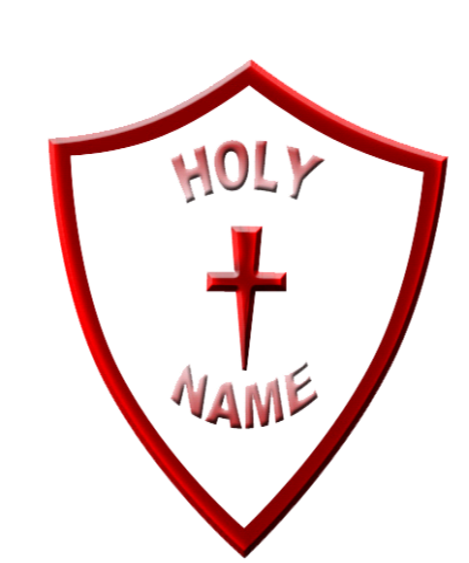 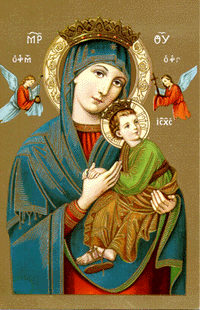 Charging and Remissions PolicyHOLY NAME MISSION STATEMENTThe Holy Name Primary School is a voluntary aided, inclusive, Roman Catholic School serving the children of the Our Lady’s with St Alphonsus and neighbouring parishes.The school exists to help the Catholic Community fulfil the promise made to each child when welcomed in Baptism by the promotion of Catholic values in school.  This is undertaken in partnership within the home and parish.Recognising the variety of children’s backgrounds, the Governors and staff seek to be sensitive to and cater for their individual needs.  We work to create a safe and secure environment with consistency, tolerance and generosity of time for all members of our school community.We emphasise the positive aspects of all parts of school life, teaching the children about their value and worth and at the same time having high expectations in relation to academic and personal development.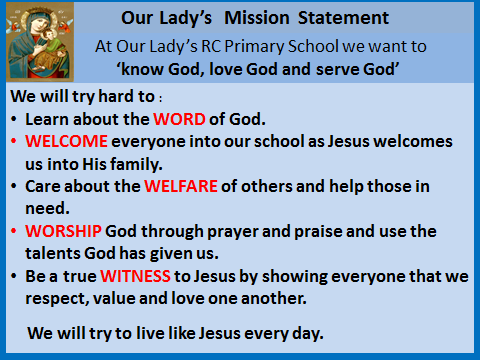 At Our Lady’s, we seek at all times to be a witness to Jesus Christ. We remember this when putting our policies into practice.The Roman Catholic Federation of Holy Name and Our Lady’sPolicy on Charging and RemissionsThe governors note the requirements of the 1996 Education act andthe DFE Guidance Oct 2014, Charging for School Activities. Thegovernors agree that:1. Introduction1.1 All education during school hours is free. We do not charge for anyactivity undertaken as part of the National Curriculum.2. Voluntary contributions2.1 When organising school trips or visits which enrich the curriculum andeducational experience of the children, the school invites parents tocontribute to the cost of the trip. All contributions are voluntary. If we do notreceive sufficient voluntary contributions, we may cancel a trip. If a trip goesahead, it may include children whose parents have not paid anycontribution. We do not treat these children differently from any others. Theschool may use some of the Pupil Premium Allocation to ensure all childrenattend trips.2.2 If a parent wishes their child to take part in a school trip or event, but isunwilling or unable to make a voluntary contribution, we allow the child toparticipate fully in the trip or activity. Sometimes the school pays additionalcosts in order to support the visit. Parents have a right to know how each trip is funded. The school provides this information on request.
2.3 The following is a list of additional activities organised by the school, whichrequire voluntary contributions from parents. These activities are known as‘optional extras’. This list is not exhaustive:•visits to museums•sporting activities which require transport expenses•outdoor adventure activities•visits to the theatre•school trips•musical events3. Residential visits3.1 If the school organises a residential visit in school time or mainly schooltime, which is to provide education directly related to the NationalCurriculum, we do not make any charge for the education. However, we domake a charge to cover the costs of board, lodging and travel expenses. Ifparents are experiencing financial difficulty they are invited to write inconfidence to the Head of School4. Music tuition4.1 All children study music as part of the normal school curriculum. We do not charge for this.4.2 There is no charge for individual or group music tuition if this is part of theNational Curriculum. The peripatetic music teachers teach individual or smallgroup lessons.5. Swimming5.1 The school organises swimming lessons for all children in Year 4. These takeplace in school time and are part of the National Curriculum. We make nocharge for this activity. We inform parents when these lessons are to takeplace.The head teacher is permitted to contribute to the costs of an activity fromany funds that may be available.